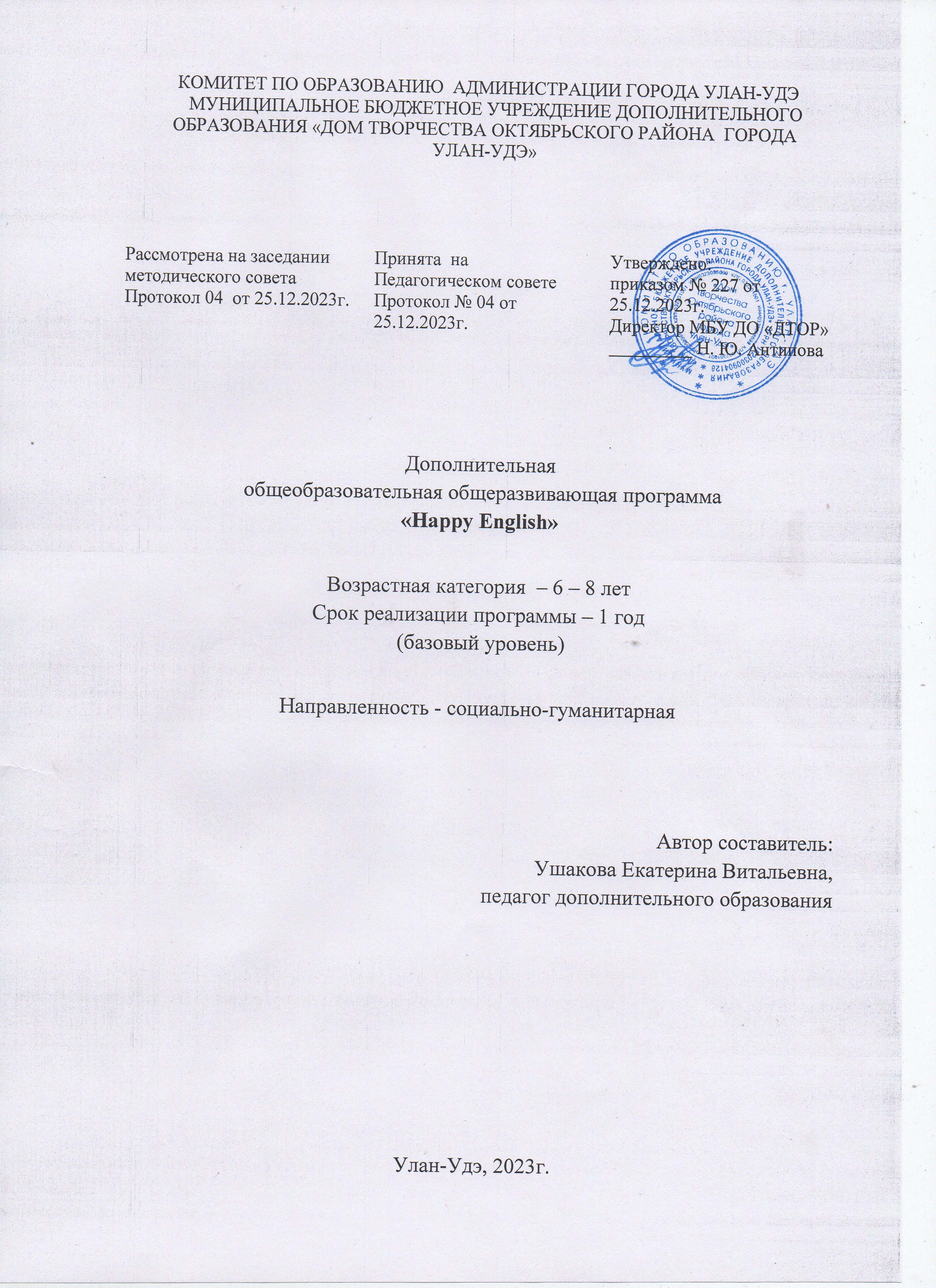 РАЗДЕЛ 1.  КОМПЛЕКС ОСНОВНЫХ ХАРАКТЕРИСТИК ОБРАЗОВАНИЯПОЯСНИТЕЛЬНАЯ ЗАПИСКАСегодня интерес к раннему изучению иностранного языка стал значительным. Работа с младшими школьниками рассматривается как неотъемлемое звено всей системы языкового образования детей. Гармоничное воспитание и творческое развитие детей всегда было одним из важнейших вопросов,  а быстроменяющаяся социокультурная  ситуация, демократизация и интеграция общественных отношений  предъявляет все новые требования к его решению. Способность мыслить неординарно, обладать высоким интеллектом, творчески подходить к решению проблем, быть коммуникабельным и уметь рефлексировать – вот, те основные  характеристики современного человека, которые необходимо воспитывать в детях. Раннее обучение иностранному языку создает прекрасные возможности для того, чтобы вызвать интерес к языковому и культурному разнообразию мира, уважение к языкам и культурам других народов, способствует развитию коммуникативно-речевого акта. Роль иностранного языка на ранней ступени обучения особенно неоценима в развивающем плане.   В настоящее время содержание, роль, назначение и условия реализации программ дополнительного образования закреплены в следующих нормативных документах:-	Федеральный Закон «Об образовании в  РФ» № 273 – ФЗ от 29.12.2012 г.;-	Концепция развития дополнительного образования детей до 2030 года (распоряжение Правительства РФ от 31.03.2022г. №678-р);-	Стратегия развития воспитания в Российской Федерации на период до 2025 года, утвержденная распоряжением Правительства Российской Федерации от 29 мая 2015 г. N 996-р.-	Приказ Министерства просвещения России от 27 июля 2022 г. N 629  «Об утверждении Порядка организации и осуществления образовательной деятельности по дополнительным  общеобразовательным  программам»;  -	Методические рекомендации по проектированию дополнительных общеобразовательных общеразвивающих программ  Министерства образования и науки России ФГАУ «Федерального института развития образования» 2015 г.;-	Приказ Министерства образования и науки РФ от 23 августа 2017 г. N 816 "Об утверждении Порядка применения организациями, осуществляющими образовательную деятельность, электронного обучения, дистанционных образовательных технологий при реализации образовательных программ"-	Закон РБ от 13.12.2013г. №240 – V «Об образовании в Республике Бурятия»;-	Концепция  развития дополнительного образования детей в Республике Бурятия от 24.08.2015 № 512-р;-	Санитарно-эпидемиологические требования к устройству, содержанию и организации режима работы образовательных организаций дополнительного образования детей (СанПиН 2.4.4.3648 – 20);-	Постановление Главного государственного санитарного врача РФ от 28 января 2021 г. N 2 «Об утверждении санитарных правил и норм СанПиН 1.2.3685-21 «Гигиенические нормативы и требования к обеспечению безопасности и (или) безвредности для человека факторов среды обитания». (VI. Гигиенические нормативы по устройству, содержанию и режиму работы организаций воспитания и обучения, отдыха и оздоровления детей и молодежи);-	Устав МБУ ДО «Дом творчества Октябрьского района города Улан-Удэ».-	Положение о структуре, порядке разработки и утверждения дополнительных общеразвивающих образовательных программ МБУ ДО «ДТОР»  приказ  № 198 от «27» 04 2023 г.В соответствии с вышеперечисленными документами образовательная программа определяет содержание образования определенного уровня и направленности.Основные характеристики программы:1.1. Направленность. Дополнительная общеразвивающая программа интенсив-курса «Happy English» является модифицированной программой социально-гуманитарной направленности,  вид деятельности – изучение английского языка. Программа рассчитана на детей 6 – 8 лет, сроком реализации на 5 месяцев. Базовый уровень.Программа интенсив-курса «Happy English» направлена на воспитание интереса к изучению иностранных языков, формирование гармоничной личности, развитие психических процессов, а также познавательных и языковых способностей; способствует развитию активной и пассивной речи, правильному звукопроизношению на осознанном уровне.Образовательная программа интенсив-курса «Happy English»  относится к социально-гуманитарной направленности, т.к. способствует формированию уважительного отношения к стране изучаемого языка (Великобритании), её истории, традициям и культуре. В рамках проигрывания различных ситуаций, составления и разыгрывания монологических и диалогических высказываний у обучающихся развиваются чувства доброжелательности и отзывчивости, понимание и сопереживание чувствам других людей.По форме организации содержания и процесса педагогической деятельности программа является интегрированной  – рассчитана на совместную деятельность детей и  педагогов  и их  стремление  к  созданию  единого пространства.1.2. Актуальность.Актуальность программы заключается в создании базы для дальнейшего изучения иностранного языка в начальной школе. Роль иностранного языка в жизни современного молодого человека стала первой необходимостью для личностного и профессионального развития. Изучение младшими школьниками английского языка соответствует таким основным направлениям его деятельности, как формирование и развитие коммуникативных навыков, помогает реализации принципа развивающего обучения, что способствует разностороннему развитию личности ребенка. Раннее изучение иностранного языка вносит неоспоримый вклад в формирование разносторонне развитой, гармоничной личности, создает прекрасные возможности для того, чтобы вызвать у младшего школьника интерес и уважение к языкам и культуре других народов и является важным этапом, предваряющим заложение универсальных умений и навыков общения на иностранном языке. Язык для детей становится, прежде всего, средством развития, познания и воспитания.1.3. Педагогическая целесообразность.Педагогическая целесообразность  состоит в создании благоприятных условий для максимального раскрытия интеллектуального, индивидуального и творческого потенциала детей, выявление и развитие их лингвистических и специальных способностей с целью их дальнейшего самоопределения в образовательно-познавательном пространстве систем дополнительного образования.Данная образовательная программа разработана с учетом современных образовательных технологий, которые отражаются в:принципах обучения (индивидуальность, доступность, преемственность, результативность);формах и методах обучения (дифференцированное обучение, ролевые игры);методах контроля и управления образовательным процессом (тестирование, анализ результатов и др.).В результате освоения программы ребенок:познакомится и научится базовым основам английского языка;ознакомится  с культурой, традициями и обычаями Великобритании и англоговорящих стран;научится  основным базовым фразам на английском языке, необходимым для общения;1.4. Отличительные особенности данной образовательной программы.разнообразие используемых видов, форм занятий, игровых примеров и методов работы позволяет не только расширить кругозор учащихся, но и позволяет каждому ребенку раскрыть свои индивидуальные способности, будет способствовать осознанному выбору любимого дела (хобби). Использование игры, как основного вида деятельности на занятии, обеспечивает заинтересованность детей при восприятии материала, а также снимает возможные языковые трудности. доступность и посильность обеспечивается четким отбором тем, которые интересны для детей этого возраста, яркой привлекательной наглядностью и образностью. чередование  различных видов работы, введение любого грамматического или лексического оборота через игры и игрушки, способствуют тому, что мозг ребенка не утомляется, а переключается на другой вид деятельности.1.5. Адресат программы.Данная образовательная программа ориентирована на работу с детьми младшего школьного возраста (6 – 8 лет), независимо от наличия у них углубленных знаний иностранного языка. На интенсив-курс «Happy English» принимаются все желающие, без предварительных испытаний. Наполняемость учебной группы:  12-15 человек;Так как программа рассчитана на детей младшего школьного возраста, то для более качественного обучения учтены психологические особенности обучающихся этих возрастных групп.1.6.  Уровень программы, объём и сроки реализации программы.Уровень программы  – базовый;Программа рассчитана на 5 месяцев обучения.Объём программы: 72 часа 1.7. Форма обучения.Форма обучения – очная.  Занятия проводятся по группам.1.8. Режим занятий.Занятия для групп проводятся 2 раза в неделю по 2 академических часа.1.9. Особенности организации образовательного процесса.При организации  образовательного процесса  в группах интенсив-курса "Happy English", предусматриваются различные  формы организации  учебной деятельности:групповая, когда учащиеся выполняют задание в группе;фронтальная, когда обучающиеся синхронно работают под управлением педагога; самостоятельная, когда обучающиеся выполняют индивидуальные задания;работа в парах, когда более сильные учащиеся помогают слабым. Реализация учебно – тематического плана в основном носит практический характер. Педагог оставляет за собой право коррекции учебно - тематического плана в зависимости от обстоятельств, связанных с планами работы образовательного учреждения.Во время занятий используются следующие методы обучения:словесные  (устное изложение, беседа, объяснение);наглядные (демонстрация иллюстраций, вещественного материала, просмотр слайдов);практические (тренировочные упражнения, монологические и диалогические высказывания, игровые формы занятий).1.10. Цель программы.Целью данной программы является создание условий для развития индивидуальности учащихся и их коммуникативных навыков через изучение лингвострановедческого материала по английскому языку.  1.11. Задачи программы.Образовательные:приобщить ребенка к самостоятельному решению коммуникативных задач на английском языке в рамках изученной тематики;формировать у учащихся речевую, языковую, социокультурную компетенцию;научить элементарной диалогической и монологической речи;изучить основы грамматики и практически отработать применения этих правил в устной разговорной речи;выработать у учащихся навыки правильного произношения английских звуков и правильного интонирования высказывания.Личностные:воспитывать уважение к образу жизни людей страны изучаемого языка;осознавать язык, в том числе иностранный, как основное средство общения между людьми;воспитывать чувство толерантности.Метапредметные:расширять кругозор учащихся;формировать мотивацию к познанию и творчеству;ознакомить с географией, культурой, традициями и обычаями страны изучаемого языка;развивать фонематический слух.1.12. Учебный план.Общий учебно – тематический планСодержание программы интенсив-курса: Введение в программуЗнакомство обучающихся с учебным кабинетом, его оборудованием. Знакомство с правилами поведения в учреждении и в кабинете. Знакомство друг с другом. Инструктаж по технике безопасности.Знакомство со страной изучаемого языка - Великобританией: столица, символика, язык, традиции.Изучаем английский алфавит 2.1. Алфавит – гласные и согласные буквы.Теория: знакомство с гласными и согласными буквами.Практика: тренировка навыков различия букв и звуков.2.2. A cat. A bat.Теория: Буквы и звуки: Aa, Bb, Cc, Pp, Tt, Gg. Чтение Aa в закрытом слоге.Практика: Знакомство с новыми буквами и звуками, тренировка произношения и написания. 2.3. Читаем по транскрипции. Теория: Знакомство с транскрипцией и неопределенным артиклем Практика: Чтение по транскрипции, выполнение письменных упражнений 2.4.Make a cake, Kate!Теория: Знакомство с буквами Nn, Kk, Ll. Практика: Тренировка произношения и написания новых букв 2.5. Правописание букв английского алфавита.Теория: Повторение пройденных букв и звуков Практика: Письменная отработка написания уже изученных букв, устная отработка изученных звуков2.6. Meet the letter EeТеория: Знакомство с буквами Mm, Jj, Ee и их звуками Практика: Тренировка произношения и написания новых букв2.7. Говорим "спасибо"Теория: Изучение побудительных предложений и выражений благодарности.Практика: Работа в парах, составление мини-диалога. 2.8. A lamp and a table.Теория: Знакомство с буквами Rr, Ff, Hh, Dd и их звуками Практика: Тренировка произношения и написания новых букв2.9.Союз соединения Теория: Знакомство с союзом andПрактика: Построение предложений с использованием изученного союза 2.10.Hi, Mike!Теория: Знакомство с буквами Ii, Vv, Ss и их звуками Практика: Тренировка произношения и написания новых букв2.11.Правописание букв английского алфавита.Теория: Повторение пройденных букв и звуков Практика: Письменная отработка написания уже изученных букв, устная отработка изученных звуков2.12. It's a foxТеория: Знакомство с буквами Oo,Qq, Uu, Ww, Xx, Yy, Zz и их звуками Практика: Тренировка произношения и написания новых букв2.13.Правописание букв английского алфавита.Теория: Повторение пройденных букв и звуковПрактика: Письменная отработка написания уже изученных букв, устная отработка изученных звуков2.14.Мы знаем алфавит!Теория: Закрепление пройденных букв и звуковПрактика: Диктант по буквам английского языкаДавай посчитаем 3.1. ЧислаТеория: Введение лексических единиц по теме «Числа».Практика: Отработка лексических единиц по теме3.2.Закрепление употребления новых слов в речи.Теория:  повторение пройденного материала. Практика: активизация использования лексических единиц в речи.3.3. Сколько тебе лет?Теория: Введение вопросительной конструкции "How old are you?"Практика: Построение мини-диалогов по теме3.4. Давай повторим Теория: повторение пройденного материала Практика: Отработка лексических единиц и конструкций в речиМоя семья4.1.Лексика по теме: «Моя семья».Теория: Знакомство с произношением и употреблением новых словПрактика: Ребус по теме4.2. У меня есть Теория: Знакомство с конструкцией I have gotПрактика: Составление монологичных высказываний с использованием новой конструкции.4.3.Отработка произношения новых звуков, слов и речевых образцов Теория: Повторение пройденного материала.Практика: Активизация использования новых слов и речевого образца в речи.4.4.Семейный альбом Теория: Введение конструкции I see…,повторение новой лексики Практика: просмотр видеозаписи, отработка новой конструкции 4.5. Фото моей семьи Теория: Знакомство с оборотом «there is/ are»Практика: Описание фотографии 4.6.Отработка произношения новых звуков, слов и речевых образцов Теория: Повторение пройденного материала.Практика: Активизация использования новых слов и речевого образца в речи.4.7.Это моя семьяТеория: Введение и закрепление слов, структурПрактика: Рассказ о своей семье 4.8. Расскажи о себе Теория: Повторение пройденной лексики Практика: Просмотр видеоролика, построение диалога по теме "я и моя семья"В мире животных 5.1.Лексика по теме: «Мир животных».Теория: Знакомство с произношением и употреблением новых слов.Практика: Отгадывание ребуса5.2.Домашние животные Теория: Введение новой лексики по теме «Домашние животные»Практика: Первичное закрепление в речи5.3. «Экскурсия на ферму».Теория: Использование пройденной лексики в контексте Практика: Работа с видео5.4.Отработка произношения новых звуков, слов и речевых образцов Теория: Повторение пройденного материала.Практика: Активизация использования новых слов и речевого образца в речи.5.5.Дикие животные Теория: Введение новой лексики по теме "Дикие животные" Практика: отработка новых лексических единиц5.6. Путешествие в зоопаркТеория: Использование пройденной лексики в контекстеПрактика: Просмотр видео5.7.Отработка произношения новых звуков, слов и речевых образцов Теория: Повторение пройденного материала.Практика: Активизация использования новых слов и речевого образца в речи5.8. Животное моей мечтыТеория: Использование пройденной лексики Практика: Монолог на тему "Животное моей мечты" с использованием пройденной лексики и грамматических конструкций Цвета 6.1. Разноцветная радуга Теория: Введение лексики по теме "Цвета", знакомство с произношением и употреблением новых слов.Практика: Выполнение рабочих листов по теме6.2. Красочный мир Теория: Использование пройденной лексики в контексте Практика: Презентация и раздаточный материал на тему "Давай разукрасим этот мир"6.3. Отработка произношения новых звуков, слов и речевых образцов Теория: Повторение пройденного материалаПрактика: Активизация использования новых слов и речевого образца в речи6.4. Большой и маленький Теория: Введение лексики на тему "Размер" Практика: Работа с видео 6.5. Большой зеленый крокодил Теория: Активизация использования новых слов и речевого образца в речиПрактика: игра "Крокодил"6.6. Как выглядит?Теория: Использование пройденной лексики и грамматических конструкций в контексте Практика: Составление монолога, микродиалоги «What’s colour?»Хобби 7.1.Мои увлеченияТеория: названия распространенных хобби на английском языкеПрактика: просмотр мультфильма по теме 7.2.  Давай поиграем. Глаголы движенияТеория: введение конструкции I can..., изучение глаголов движенияПрактика: игра "покажи движение"7.3. Отработка произношения новых звуков, слов и речевых образцов Теория: Повторение пройденного материалаПрактика: Активизация использования новых слов и речевого образца в речи7.4. Спортивные игры в волшебном лесу.Теория: Изучение новой лексики на тему видов спорта и спортивных игрПрактика: Выполнение рабочих листов по теме 7.5.Поиграем! Теория: Повторение пройденного материалаПрактика: Подвижная игра "Делай, как я!" 7.6. Друзья по увлечениямТеория: введение конструкции I like to, правила построение диалогаПрактика: просмотр мультфильма по теме, составление диалога-расспроса7.7.Моё любимое занятиеТеория: повторение пройденного материалаПрактика: рассказ о своём любимом увлеченииПродуктовый магазин8.1.Овощи и фрукты Теория: знакомство с лексикой на тему овощи и фрукты Практика: игра соедини слово и картинку 8.2. Отработка произношения новых звуков, слов и речевых образцов Теория: Повторение пройденного материалаПрактика: Активизация использования новых слов и речевого образца в речи8.3.Много или малоТеория: знакомство с исчисляемыми и неисчисляемыми существительными, знакомство с правилом употребления much/manyПрактика: отработка пройденного материала 8.4.Моё любимое блюдо Теория: знакомство с лексикой на тему приготовление пищи Практика: интерактивная игра "приготовь ужин"8.5. Отработка произношения новых звуков, слов и речевых образцов Теория: Повторение пройденного материалаПрактика: Активизация использования новых слов и речевого образца в речи8.6. Поход в кафеТеория: знакомство с лексикой на тему поход в кафе, учимся делать заказ Практика: ролевая игра "давайте сделаем заказ"8.7. Готовим вместеТеория: повторение пройденной лексики и конструкций Практика: просмотр фильма, использование лексики и конструкций, необходимых для описания процесса готовкиШкольные будни9.1. Моя любимая школаТеория: знакомство с лексикой по теме: «В школе». Название школьных принадлежностейПрактика: просмотр презентаций по теме9.2.В школе Теория: прилагательные, обозначающие цвет и размерПрактика: знакомство с произношением новых слов, игра подбери пару9.3.Школьные будни Теория: изучение название предметов, название дней недели Практика: отработка произношения и употребления новых слов, знакомство с расписанием английских школьников9.4. Расписание Теория:  повторение и закрепление пройденной лексикиПрактика: составление своего расписания9.5.Собираемся в школу Теория: конструкция Where is it? Новая лексикаПрактика: игра "собираем школьный портфель". 9.6.Мой идеальный день в школе Теория: повторение пройденной лексики и конструкций Практика: составление монологического высказывания по примеру мультфильма "Мой идеальный школьный день"9.7.Повторим пройденное Теория: повторение пройденного материала.Практика: контроль усвоения полученных знаний и умений.Праздники 10.1. Рождество и Новый год Теория: знакомство с различиями в праздновании Рождества в Великобритании и Нового года в России Практика: просмотр фильма, заполнение таблицы 10.2. Праздники в Великобритании Теория: знакомство с праздниками в Великобритании, знакомство с лексикой на тему праздники Практика: квиз на тему праздники в Великобритании 10.3. Праздники в России Теория: изучение лексики на тему празднования  Практика: чтение рассказа на тему "Мой любимый праздник", составление рассказа по примеру 10.4. Праздник нашей семьи Теория: повторение пройденной лексики Практика: рассказ о любимом семейном празднике с использованием изученных слов и конструкций10.5. Повторим пройденное Теория: повторение пройденного материала.Практика: контроль усвоения полученных знаний и умений.Путешествие в Великобританию11.1. Знакомство с Великобританией Теория: ознакомление с лексикой на тему достопримечательности Великобритании Практика: просмотр видео-экскурсии по Великобритании 11.2. Традиции Великобритании Теория: знакомство  с традициями страны изучаемого языка Практика: чтение текста по теме, выполнение заданий к тексту 11.3 Знакомство с королевской семьей Теория: знакомство с особенностями монархии в Великобритании Практика: просмотр презентации по теме, ответы на вопросы после просмотра 11.4. Повторим пройденное Теория: повторение пройденного материала.Практика: контроль усвоения полученных знаний и умений.Итоговое занятие12.1. Повторение пройденной лексики и грамматики. Выявление уровня успешности усвоения программного материала.Планируемые результаты курса В результате образовательного процесса к концу года ребенок должен приобрести следующие компетенции. Личностные результаты:  - умение работать в команде с другими, коммуникабельность, уважение к себе и другим, личная и взаимная ответственность - воспитание толерантности и уважения к другой культуре; - приобщение детей к здоровому образу жизни, умение организовать свой досуг.Метапредметные результаты: - потребность к самопознанию и саморазвитию; - раннее приобщение обучающихся к новому для них языковому миру и осознанию ими иностранного языка как инструмента познания мира и средства общения; - удовлетворение личных познавательных интересов. Предметные результаты: - формирование начальной коммуникативной компетенции в устной и письменной видах речевой деятельности в английском языке; - знакомство с культурой стран изучаемого языка (музыка, история, театр, литература, традиции, праздники и т.д.); - формирование готовности к общению на иностранном языке; - развитие техники речи, артикуляции, интонации.Календарный учебный график Условия реализации программыОборудование:Магнитно-маркерная доска – 1 шт.,Ноутбук 1 шт.Многофункциональное устройство – 1 штСтол учительский - 1 шт.Формы аттестации:Практическая работа;Творческая работа;Проекты. Оценка достижений результатов Формы оценки результативности освоения образовательной программы:теоретический аспект: тестирование, опрос, выполнение контрольных заданий и упражнений, зачет;практический аспект: наблюдение, выполнение презентаций и проектов;развитие личностных качеств: наблюдение, самооценка.По окончании полного курса обучения проводится итоговая аттестация воспитанников.Формы отслеживания и фиксации образовательных результатов. Теоретические знания и практические умения контролируются непосредственно в ходе бесед с учащимися, которые по просьбе педагога дополняют его рассказ, в ходе фронтальных и индивидуальных опросов по темам разделов программы. Во время практической работы применяются методы наблюдения и  индивидуального опроса, также предлагаются контрольные задания с использованием игр, информационно-коммуникативных технологий. По завершению изучения разделов проводится промежуточная экспертиза практических умений учащихся и соответствие их требованиям программы. При необходимости планируется коррекционная работа в ходе дальнейших занятий.Методические материалы Для обеспечения успешного освоения материала и развития необходимых умений и навыков используются следующие методы обучения. 1. По способу формирования знаний, умений, навыков: – словесный: рассказ, объяснение, беседа, анализ, комментарий; – наглядный: использование наглядных пособий, видео- и аудиоматериалов, работа по предложенному образцу; – практический: работа у доски, учебно-тренировочные упражнения, различные виды письменных и тестовых заданий. 2. По видам и способам контроля за эффективностью обучения: входной, текущий, промежуточный, итоговый.Основные методы воспитания: мотивация, стимулирование, убеждение, пример, требование, поощрение. Формы организации образовательного процесса: индивидуально-групповая (индивидуальная; работа в парах; работа в малых группах; фронтальная). Формы организации учебного занятия: практическое занятие; ролевые игры; конкурсы; викторины; кроссворды; фестивали; праздники. Используемые педагогические технологии. 1. Групповая технология (организация совместных действий, ведущую к активизации учебно-познавательных процессов); 2. Технология индивидуализации обучения (диагностика личности ребенка, проектирование на этой основе индивидуальной программы его обучения и развития, повышение роли самостоятельной работы обучающихся в учебном процессе). 3. Технология дистанционного обучения (набор текстовых и мультимедийных материалов и методических рекомендаций высылается учащемуся, который работает самостоятельно; общение в чатах и консультации преподавателей через электронную почту). Алгоритм учебного занятия: организационный, постановка целей и задач, основной, итоговый (выводы) этапы.СПИСОК ЛИТЕРАТУРЫНормативно-правовые документыФедеральный Закон «Об образовании в РФ» № 273 – ФЗ от 29.12.2012 г.;Концепция развития дополнительного образования детей до 2030 года (распоряжение Правительства РФ от 31.03.2022 г. №678-р);Стратегия развития воспитания в Российской Федерации на период до 2025 года, утвержденная распоряжением Правительства Российской Федерации от 29 мая 2015 г. №996-р;Приказ Министерства просвещения России от 27 июля 2022 г №629 «Об утверждении Порядка организации и осуществления образовательной деятельности по дополнительным общеобразовательным программам»;  Методические рекомендации по проектированию дополнительных общеобразовательных общеразвивающих программ Министерства образования и науки России ФГАУ «Федерального института развития образования» 2015 г.;Закон РБ от 13.12.2013г. №240 – V «Об образовании в Республике Бурятия»;Концепция развития дополнительного образования детей в Республике Бурятия от 24.08.2015 № 512-р;Санитарно-эпидемиологические требования к устройству, содержанию и организации режима работы образовательных организаций дополнительного образования детей (СанПиН 2.4.4.3648 – 20);Постановление Главного государственного санитарного врача РФ от 28 января 2021 г. №2 «Об утверждении санитарных правил и норм СанПиН 1.2.3685-21 «Гигиенические нормативы и требования к обеспечению безопасности и (или) безвредности для человека факторов среды обитания». (VI. Гигиенические нормативы по устройству, содержанию и режиму работы организаций воспитания и обучения, отдыха и оздоровления детей и молодежи);Устав МБУ ДО «Дом творчества Октябрьского района города Улан-Удэ»;Положение о структуре, порядке разработки и утверждения дополнительных общеразвивающих образовательных программ МБУ ДО «ДТОР» (приказ № 198 от «27» 04 2023 г.).Литература для педагога  Амамджян Ш.Г. «Играя, учись! Английский язык в картинках для детей», М.:  «Просвещение», 2002г.Английский язык: Учебник для 1-3 кл. упражнения, правила, примеры/Автор-сост. М.Н. Гарин. ‒ Мн.: ООО «Харвест», 1999. ‒ 96 с. Арвачева Д. «Почитаем по-английски» – М.: Издательство Оникс, 2011.Астафьева М.Д. Игры для детей изучающих английский язык. М.: Мозайка-Синтез, 2009г.Васильева Е.А. «Английский с юмором» – Москва.: Проспект, 2012.Верхогляд В.А. «Английские стихи для детей. Книга для чтения на английском языке», М. «Просвещение», 1992г.Графова Т.   «Английский язык для активного общения» – М.: Поколение, 2009. Гудкова Л.,  Граник Г.   Моя   самая    первая  книжка по английскому языку. М., 1995. Дроздова Т.Ю. Английский каждый день / Т.Ю.Дроздова. – СПб.,2002.  Дружинина М.В. Весёлый английский. – ООО «Альт-Канц», 2007.Зюзгина Л.А., Жумаева Т.Н. Проектный метод обучения детей английскому  языку в дошкольном учреждении  // Управление ДОУ. 2006. № 5.Илюшкина А.В. Изучаем английский легко и весело. – СПб.: Издательский Дом «Литера», 2008. –  64с. : ил.  –  (серия «Начальная школа»).Кириллова Ю.В. Английский   язык / Ю.В.Кириллова.  –  Ростов н/Д., 2007. Климентьева Т.Б. «555 диалогов, текстов, стихов и творческих заданий на английском языке для начальной школы» – М.: Дрофа, 2001.Козина С.В. Музыкальные физкультминутки на занятиях английского языка // Управление ДОУ. 2006, №2.Компанийцева Л.В. Английский язык с мамой. М., 1992.Коновалова Т.В. Веселые стихи для запоминания английских слов / Т.В.Коновалова.  – СПб.: Издательский дом «Литера», 2006г.Кулясова Н.А. «Алфавитные и тематические игры на уроках английского языка» – М.: ВАКО,2010.Минаев Ю.Л. «Английский язык в таблицах:   справочное пособие» – М.: Дрофа, 2006.Павлов М.Ю.  «Английские  стихи  для  детей»  – Ростов н/Д :  изд-во «Феникс», 2002.  Паволяева М.Н.; Попова И.Н. Дополнительные образовательные программы нового поколения и оценка их результативности. Монография – М; ООО «Новое образование», Санкт-Петербург: Свое издательство, 2017 – 80 с.Пауэлл Г. Пой и играй : сборник песен для начальной школы. Обнинск:  Титул, 2011.Песни для детей на английском языке. Книга 1. Nature. – М.: Айрис – пресс, 2008. – 32с.: ил. – (Songbirds). – На англ. языке.Родаева О.Е. Английский для детей. –  Тамбов, ТОИПКРО, 2007.Рона Р. Английский язык для малышей и родителей. М., 1995.Литература для обучающихся Астафьева М.Д. Игры для детей изучающих английский язык. М.: Мозайка-Синтез, 2009.Вербовская М.Е Шишкова И.А. Английский для малышей / под. ред. Бонка Н.А. –М. :, 2009.Дроздова Т.Ю. Английский каждый день / Т.Ю. Дроздова. – СПб., 2002.Кириллова Ю.В. Английский язык / Ю.В. Кириллова. – Ростов н/Д., 2007. Коновалова Т.В. Веселые стихи для запоминания английских слов / Т.В. Коновалова. – СПб. : Издательский дом «Литера», 2006.Компанейцева Л.В.  Английский с мамой М., 2012.Пауэлл Г.  Пой и играй:   сборник песен для начальной школы.  Обнинск: Титул,  2011.Рона Р.  Английский язык для малышей и родителей. М., 1995.Ульянова О.   О самооценке   дошкольника //   Дошкольное воспитание, 1999, № 12.Черепова Н.Ю.  Английский   язык:  игры,  песни, стихи. ГИППВ, Аквариум, 2012.№ п/пНаименование разделов и темКоличество часовКоличество часовКоличество часовФорма контроля№ п/пНаименование разделов и темТеорияПрактикаВсего часов Форма контроля1.Вводное занятие. Инструктаж по технике безопасности.1-1Беседа, наблюдение 2. Изучаем английский алфавит. 7714Игровые упражнения, письменные задания, педагогическое наблюдение.3. Давай посчитаем 224Игровые упражнения, письменные задания, педагогическое наблюдение.4.Моя семья 358Игровые упражнения, письменные задания, педагогическое наблюдение.5.В мире животных 358Игровые упражнения, письменные задания, педагогическое наблюдение.6. Цвета 246Игровые упражнения, письменные задания, педагогическое наблюдение.7.Хобби 347Игровые упражнения, письменные задания, педагогическое наблюдение.8.Продуктовый магазин347Игровые упражнения, письменные задания, педагогическое наблюдение.9. Школьные будни 347Игровые упражнения, письменные задания, педагогическое наблюдение.10.Праздники 235Игровые упражнения, письменные задания, педагогическое наблюдение.11. Путешествие в Великобританию 224Игровые упражнения, письменные задания, педагогическое наблюдение.12.Итоговое занятие-11Игровые упражнения, письменные задания, педагогическое наблюдение.Всего часов:Всего часов:314172Дата начала обученияДата окончания обученияВсего учебных недельКоличество часов Режим занятийСроки промежуточнойаттестацииСрокиитоговой аттестации22.01.202422.05.202418722 раза в неделю по 2 часа11 – 15 февраля20-22 мая